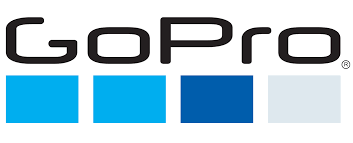 ¿Qué características necesita una cámara de video para los creadores de contenidos en 2023?Para grabar vlogs y transmitir en directo con una calidad inigualable y sin problemas de audio e iluminación, GoPro ofrece su potente versión diseñada para la creación de contenido. Ciudad de México, 28 de septiembre de 2023.- Los creadores de contenido son un componente clave del entretenimiento en el mundo actual. De hecho, alrededor del 97% de la población residencial mexicana online sigue a los creadores de contenido en canales digitales, de acuerdo con la encuesta Consumer Insights Global 2023 de Statista.  Viajes, aventuras, comida, tecnología, deportes, cultura, comedia, belleza y salud son algunas de las categorías de contenido más populares en nuestro país. ¿Cómo conquistar a la audiencia en las redes sociales? Aquí es donde la tecnología juega un papel fundamental para generar materiales de calidad que puedan ser amplificados con éxito en todos los canales digitales. En un mundo en constante evolución, las cámaras de acción se han convertido en una herramienta indispensable para los creadores de contenido. Su versatilidad y resistencia las hacen ideales para capturar todo tipo de experiencias, así que te compartimos las características que son imprescindibles en una cámara para llevar el contenido al siguiente nivel.Iluminación  Es una parte crucial en la producción de contenidos audiovisuales. Una iluminación potente hará que tus videos sean visualmente más atractivos, profesionales y estén preparados para destacar en Instagram, Facebook, Tik Tok y Youtube. Muchas secuencias se graban en exteriores, por lo que una luz LED puede ser un gran aliado para destacar zonas específicas de la calle. ¡Haz que tus videos brillen! El audio perfecto para transmitir emociones El audio es fundamental para dar vida a la historia, haciendo que el espectador experimente sensaciones de alegría, suspense, misterio y adrenalina. El sonido evoca emociones que transportan al espectador a la escena de acción.Así que alcanzar un audio perfecto es otra de las grandes ambiciones de un creador de contenido.  Gracias al avance de la tecnología, ahora es muy fácil controlar el entorno acústico en escenarios de acción y aventura con una libertad de movimientos inimaginable hace unos años. Versatilidad Además de la acústica y la iluminación, el creador de contenido necesita una cámara digital resistente, ligera y adaptable a cualquier entorno que haga que capturar video, grabar vlogs y retransmitir en directo sea más fácil que nunca.  Afortunadamente, actualmente existe un dispositivo que reúne todas las características anteriores: la  HERO12 Black Creator Edition. Se trata de la herramienta favorita de youtubers, famosos y deportistas por su gran versatilidad, resolución de vídeo 5,3K de calidad profesional y estabilización de vídeo HyperSmooth 6.0 que necesitan en videos en movimiento y en cualquier ambiente. Los comentarios y diálogos se entienden perfectamente incluso en escenarios ventosos gracias al audio direccional de la parte delantera y trasera. La cámara incluye un módulo de enfoque LED para que los vídeos se documenten con una calidad de imagen ultra nítida y una nueva compatibilidad de audio Bluetooth que funciona con AirPods y otros auriculares como micrófonos inalámbricos. Además de contar con la empuñadura Volta con batería avanzada para más de cinco horas de grabación en 5,3K y botones de cámara integrados para facilitar el control con una sola mano. También viene con patas de trípode integradas para grabar vlogs, fotos de retratos y secuencias con una estabilidad impresionante para subirlas a las redes sociales. Así es como el creador de contenidos dispone de todos los elementos para capturar el mundo con libertad de movimiento, estabilidad profesional y audio y video sin restricciones. El poder de la edición Muchas de las espectaculares piezas audiovisuales que circulan por las redes sociales se transformaron a través del proceso de edición. ¿Conoces Quik App? Es la herramienta de edición predilecta de los creadores de contenido. Esta app te permite importar fácilmente tus videos y fotos desde tu GoPro para recortar, colorear, añadir transiciones y ajustar la velocidad de las escenas con el fin de hacer tu material más atractivo. Lo mejor de todo es que Quikdesktop para Mac estará disponible a partir del 1 de noviembre, por lo que podrás sincronizar tus proyectos con la aplicación móvil para sacarle más partido. Ten en cuenta que disponer de una plataforma de edición fácil de usar e intuitiva te ahorrará mucho tiempo.Ahora que ya conoces la versátil e innovadora cámara digital que ha dado forma a la creación de contenidos, da rienda suelta a tu creatividad y comparte estas historias con el mundo. Para más información, por favor, visita https://gopro.mx/ o síguenos en:Facebook @GoProMXInstagram @gopromxwww.gopro.mx###Sobre GoProGoPro invita a los usuarios a disfrutar de la acción y sus momentos de diversión, e inspirar a los demás a compartir sus experiencias. Cámaras, aplicaciones y accesorios, todo lo que hacemos está orientado a ayudarte a capturar la vida tal y como la vives, compartir la experiencia y contagiar tu entusiasmo.  GoPro nació en 2002 de la mano de Nick Woodman, surfista, esquiador y entusiasta del motor en busca de una mejor forma de grabarse en video haciendo surf con los amigos. Lo que comenzó con una cámara de 35 mm y una correa de muñeca fabricada con jirones de viejos neoprenos y trozos de plástico se ha convertido en una empresa internacional que ha vendido más de 26 millones de cámaras GoPro en más de 100 países. Contacto de prensa:Gabriela MonroySR. PR gabriela.monroy@another.co5530840049